Review Test Submission: Chapter 12 GoetschContentQuestion 11 out of 1 pointsQuestion 21 out of 1 pointsQuestion 31 out of 1 pointsQuestion 41 out of 1 pointsQuestion 51 out of 1 pointsQuestion 61 out of 1 pointsQuestion 71 out of 1 pointsQuestion 81 out of 1 pointsQuestion 91 out of 1 pointsQuestion 101 out of 1 pointsQuestion 111 out of 1 pointsQuestion 121 out of 1 pointsQuestion 131 out of 1 pointsQuestion 141 out of 1 pointsQuestion 151 out of 1 pointsWednesday, February 10, 2016 3:52:02 PM ESTUserKelsey BradleyCourse2016SP*IET*422*301 (Ind Safe Stand & Enfo)TestChapter 12 GoetschStarted2/10/16 3:44 PMSubmitted2/10/16 3:51 PMStatusCompletedAttempt Score15 out of 15 points  Time Elapsed7 minutes out of 1 hourInstructionsYou will have 30 minutes to complete this quiz.Illiteracy in the workplace will result in which of the following?The lecture-discussion method of teaching may be used in any situation.Specific regulations have been established by OSHA that delineates safety and health training requirements by type of industry.Labor unions have been very aggressive in the development of safety and health training programs.The four-step teaching method involves preparation, presentation, application, and evaluation.Select the agency where an Advance Safety certificate may be earned by safety and health professionals.The four-step training method is a new approach to conducting training.OSHA and the secretary of labor are not responsible for safety and health training.Demonstration is the process in which the instructor does what?Lesson plans are an important part of the planning step.Learners retain most from which of the following types of instruction?The best way to overcome language, culture, and literacy barriers is to provide safety training programs offeringThe Occupational Safety and Health Act, or OSHA Act, of 1970 mandates that employers provide safety and health training.The modern trainer should be knowledgeable about the fundamental principles of learning.Workers who have not been trained how to perform their jobs safely are more likely to have accidents.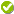 